2020 National Mythology ExamThis was the 31st year of the National Mythology Exam.  It was taken in February by over 9,000 students from 400 schools in the United States, Canada, and Australia.  The goal of the exam is to promote the study of classical mythology and literature in secondary schools.  It has 40 (for the 6th grade) or 50 (for the 7th and 8th grades)  or 60 (for 9th-12th grades) multiple choice questions.  This year's exam had 3 sections:the main classical gods & goddesses - Zeus, Athena, Mars, etcthe story of Perseus – a son of Zeus who is famous for beheading the snaky-haired Gorgon MedusaBook 12 of Homer’s Odyssey – Odysseus encounters the Sirens, Scylla & Charybdis, and the island of the Sun-god Helios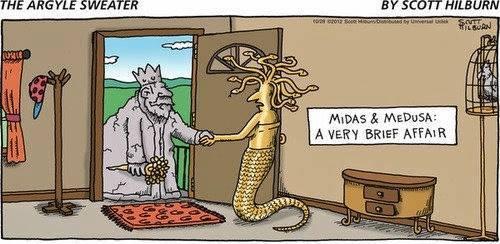 Medusa’s gaze turned people to stone, Midas’ touch turned things to gold!  Ribbon (6th grade only)Quinn BohmerSydney BrinkmanJillian ChavezAva DonaRosie GiesekeCharles HealySam HintonMarcel HuguetKadyn KeeneyCammy LorentzCharlie RitchNabil SinnoSabian SwanClaire WiltshireSasha WoodardBronze Medallion6th:Sophie BrouwerKatie BuckiusKenyon ByrdAllison EbkenCallie FoxCallie KarageorgesKaitlyn RassiCeci Viveros Valdepeña7th:Benedict DomvilleClaire LamarreKira Njegovan8th:  Reagan BrickingMia CavalloC.C. ChavezLilly DwyerDrew HintonUpper School:Abby AlmaguerTrent ArmstrongGraeme BarrereParker BrickingRyan BurnsKatie DobelhoffAdam FoleyJames HintonWali KhanAidan LawlerLily LippertSam ParkerA.C. SansaloneKathryn ShafferEli SparksSilver Medallion6th:Coleton ChadwellHana ConteJackson CurtCaleb DriessenZaina KamranConnor Schaaf7th:Chike Anusionwu Kate McLaneSophia Nery8th:  Carson HallBrett MaplesBenny PenoteDavid SchnitterMaddie SumnarUpper School:Maliah BrickingIrene CalderonErin DevineCecilia HasanMargot LakesOwen McEachernWilliam McLaneMia RahnerKendall RichardKathryn SullivanGold Medallion – Perfect ExamHaley Baker (6th grade)Emily Bolan (6th)Jackson Campbell (8th)Meghana Curran (6th)Aaron Fraley (6th)Jimmy Fraley (10th) *3 years in a row!Jude Gerhardt (8th)Breanne Grogan (11th)Ethan Lam (8th)Matthew Langenderfer (8th)Ana Leyendecker (9th)Jennifer Sullivan (10th)Harper Wood (6th)